Publicado en Málaga el 11/05/2022 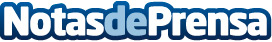 Cosmos Artesanía desvela los beneficios de los cuencos tibetanosCosmos Artesanía es una empresa malagueña dedicada a la venta al por mayor de productos esotéricos y artesanía. Hoy desvela los múltiples beneficios del uso de cuencos tibetanosDatos de contacto:Cosmos Artesanía952082290Nota de prensa publicada en: https://www.notasdeprensa.es/cosmos-artesania-desvela-los-beneficios-de-los Categorias: Andalucia Consumo http://www.notasdeprensa.es